AufgabenformularStandardillustrierende Aufgaben veranschaulichen beispielhaft Standards für Lehrkräfte, Lernende und Eltern. Aufgabe und Material: Mehr HIV-Neuinfektionen in Deutschland HIV-positiv – diese Diagnose haben 2013 mehr Menschen zum ersten Mal erhalten als noch in den Vorjahren …Berlin (dpa) … Für 2013 wurden dem Robert-Koch-Institut (RKI) 3263 gesicherte HIV-Neudiagnosen übermittelt – etwa zehn Prozent mehr als 2012 …Gesicherte HIV-Neudiagnosen erhielten vor allem Männer – in 2.668 Fällen. Der Bericht gibt auch Aufschluss über Risiken:53 % der Neudiagnosen wurde bei homosexuellen Männern gestellt…. Anders bei heterosexueller Übertragung: hier waren es ca. 18 %. 3 % der Betroffenen haben sich durch Spritzen von Drogen mit HIV infiziert.Keine ausreichenden Angaben zum Übertragungsweg registrierte das RKI bei 25 % der Neudiagnosen.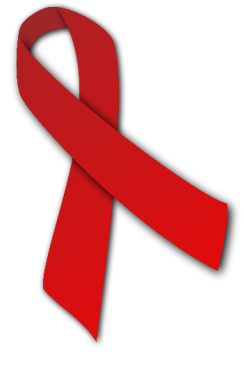 ….  Nach den RKI-Statistiken sind seit Beginn der Erfassung 1982 bundesweit insgesamt 29.800 Menschen an Aids erkrankt. Mehr als 15.000 Menschen starben infolge der Immunschwächekrankheit.Weltweit lebten 2012 rund 35,3 Millionen Menschen mit HIV. In Deutschland sind nach einer Schätzung des Robert Koch-Instituts (RKI) derzeit etwa 70.000 Menschen mit HIV/Aids infiziert.Aufgabe:Stelle die prozentualen Anteile für die unterschiedlichen Ansteckungswege der gemeldeten Neuinfektionen in Deutschland im Jahr 2013 in einem Kreisdiagramm dar. LISUM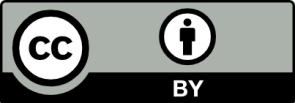 Artikel: http://www.spiegel.de/gesundheit/diagnose/aids-virus-rki-meldet-mehr-hiv-neudiagnosen-in-deutschland-a-978342.htmlBild, Aidsschleife: https://upload.wikimedia.org/wikipedia/commons/thumb/6/64/Red_Ribbon.svg/2000px-Red_Ribbon.svg.png; CC BY SAErwartungshorizont:Stelle die prozentualen Anteile für die unterschiedlichen Ansteckungswege der gemeldeten Neuinfektionen in Deutschland im Jahr 2013 in einem Kreisdiagramm dar.homosexuelle Männer : 	x =     = 190,8°Heterosexuelle: 		x = 64,4°Spritzen und Drogen: 	x = 10,8°unklar:			x = 90°Neugeborene:		x = 3,6° LISUMArtikel: http://www.spiegel.de/gesundheit/diagnose/aids-virus-rki-meldet-mehr-hiv-neudiagnosen-in-deutschland-a-978342.htmlBild, Aidsschleife: https://upload.wikimedia.org/wikipedia/commons/thumb/6/64/Red_Ribbon.svg/2000px-Red_Ribbon.svg.png; CC BY SAFachBiologieBiologieBiologieName der AufgabeHIV-Infektionen HIV-Infektionen HIV-Infektionen KompetenzbereichErkenntnisgewinnungErkenntnisgewinnungErkenntnisgewinnungKompetenzElemente der Mathematik anwendenElemente der Mathematik anwendenElemente der Mathematik anwendenNiveaustufe(n)F/GF/GF/GStandardDie Schülerinnen und Schüler können vorgegebene Verfahren der Mathematik beim Umgang mit Gleichungen, chemische Formeln, Reaktionsgleichungen, Diagrammen und Tabellen anwenden. Bio-K2.4.3 FGDie Schülerinnen und Schüler können vorgegebene Verfahren der Mathematik beim Umgang mit Gleichungen, chemische Formeln, Reaktionsgleichungen, Diagrammen und Tabellen anwenden. Bio-K2.4.3 FGDie Schülerinnen und Schüler können vorgegebene Verfahren der Mathematik beim Umgang mit Gleichungen, chemische Formeln, Reaktionsgleichungen, Diagrammen und Tabellen anwenden. Bio-K2.4.3 FGggf. ThemenfeldTF: 4 Sexualität, Fortpflanzung und EntwicklungTF: 4 Sexualität, Fortpflanzung und EntwicklungTF: 4 Sexualität, Fortpflanzung und Entwicklungggf. Bezug Basiscurriculum (BC) oder übergreifenden Themen (ÜT)---------ggf. Standard BC---------AufgabenformatAufgabenformatAufgabenformatAufgabenformatoffen	offen	halboffen	geschlossen x	Erprobung im Unterricht:Erprobung im Unterricht:Erprobung im Unterricht:Erprobung im Unterricht:Datum Datum Jahrgangsstufe: Schulart: VerschlagwortungHIV, Aids, InfektionHIV, Aids, InfektionHIV, Aids, Infektion